Министерство образования и науки Российской Федерациифедеральное государственное бюджетное образовательное учреждение 
высшего образования «Кубанский государственный университет»Экономический факультеткафедра бухгалтерского учета, аудита 
и автоматизированной обработки данныхО Т Ч Е Т 
О ПРОХОЖДЕНИИ УЧЕБНОЙ ПРАКТИКИ 
Краснодар 2017ВВЕДЕНИЕДанная работа представляет собой отчет по учебной практике. Практика  —  это одна из важнейших составляющих профессиональной подготовки специалистов. Учебная практика направлена на то чтобы перенести полученные знания и умения из области теории в область повседневной профессиональной деятельности, на развитие экономического сознания студентов, развитие аналитических способностей, а также на самостоятельное решение выполнения функций управления. Практика должна помочь студенту глубже осознать правильность осуществления своего профессионального выбора и проверить усвоение теоретических знаний.Цель написания данной работы – систематизация и обобщение практических навыков при прохождении практики в организации на основании полученных теоретических знаний. В данной работе рассмотрены основные характеристики организации и проанализированы особенности ведения бухгалтерского учета на примере ООО «Кристалл».В ходе практики был написан дневник, который велся на протяжении всего периода. По окончании практики был составлен итоговый отчет, содержащий основные выводы и сведения, собранные во время ее прохождения о деятельности организации.В соответствии с поставленной целью были решены следующие задачи:― ознакомиться с общей характеристикой организации и ее производственной структурой;― рассмотреть структуру организации;― ознакомиться с правилами внутреннего распорядка;― ознакомиться с основными методами бухгалтерского учета на предприятии;― изучить организацию бухгалтерского учета.Отчет состоит из введения, двух глав, заключения, библиографического списка, приложения в виде договора о практике и дневника практики.		ООО «Кристалл» как база прохождения учебной практики1.1 Общая характеристика организацииОбщество с ограниченной ответственностью «Кристалл» было создано 13.03.2009 и зарегистрировано в МИФНС №1 по РА за основным государственным регистрационным номером 1090105000480. Местонахождение общества Республика Адыгея, г. Майкоп, ул. Адыгейская 169-в, что также является фактическим адресом осуществления деятельности.Высшим органом управления общества является единственный учредитель Зацепина Нафсет Асланбиевна, единоличным исполнительным органом является Генеральный директор Нагой Муслимат Асланбиевна.Размер Уставного капитала общества составляет 10010,00 тыс.руб. Основной деятельностью организации является закупка, хранение и поставка алкогольной продукции, розничная продажа алкогольной продукции, которая осуществляется в соответствии со следующими лицензиями:РА №003074, рег.№013АП0005107 от 29.12.15 до 29.12.20, выдана ФС РАР Лицензия на осуществление закупки, хранения и поставок алкогольной продукции.Рег.№01РПА0000527 от 12.04.16 до 22.07.17, выдана Министерством экономического развития и торговли Республики Адыгея на осуществление розничной продажи алкогольной продукции.Занимаемая доля на рынке составляет 40% в данной сфере деятельности. В собственности у общества имеются складские помещения позволяющие размещать достаточный товарный запас для бесперебойной поставки контрагентам. Имеются транспортные средства для логистики товара. Ассортиментный портфель разных производителей составляет более 2000 наименований, клиентская папка составляет более 1400 торговых точек, в т.ч.  HoReCa, локальные, федеральные сети. Основными поставщиками товаров предприятия являются: ООО «Алкогольная Сибирская группа», ООО ТПП «Меркурий», ООО «Русский водочный холдинг», ООО «Стрижамент-Логистик», ООО «ТД «Виктория», ООО Винодельня «Юбилейная».         Основными потребителями продукции предприятия являются: Абадзехское сельское потребительское общество, ООО «Бастион», ООО «Ганеша», ООО «Долина», ООО «Согласие».Организация ООО «Кристалл» позиционируется прежде всего на соответствии цены и качестве товара, так как в этом основное преимущество перед конкурентами.Нормативно-правовые акты, регулирующие деятельность организации В нашей стране основным нормативным актом, регулирующим отношения в сфере производства и оборота алкогольной продукции, является Федеральный закон о «О государственном регулировании производства и оборота этилового спирта, алкогольной и спиртосодержащей продукции и об ограничении потребления (распития) алкогольной продукции» от 22.11.1995 г. №171-ФЗ (далее - Федеральный закон №171-ФЗ).На сегодняшний момент в него было внесено более 20 изменений, поправок и дополнений. Одним из перспективных шагов, предпринятых Правительством РФ за последние 4 года, было создание Федеральной службы по регулированию алкогольного рынка, действующей на основании Указа Президента РФ от 31 декабря 2008 года №1883. В пункте 2 Постановления Правительства РФ от 24 февраля 2009 года №154 установлено, что Федеральная служба по регулированию алкогольного рынка является правопреемником Министерства сельского хозяйства РФ, Министерства финансов РФ, Федеральной налоговой службы и Федеральной службы по тарифам в отношении всех обязательств в сфере производства и оборота этилового спирта, алкогольной и спиртосодержащей продукции, в том числе обязательств, возникших в результате исполнения судебных решений.По информации Федеральной службы по регулированию алкогольного рынка по вопросам оборота алкогольной продукции, произведенной до 01 июля 2012 г., сообщает следующее:Федеральным законом от 18 июля 2011 г. №218-ФЗ (далее - Федеральный закон №218-ФЗ) внесены изменения в статью 2 Федерального закона №171-ФЗ в части подразделения алкогольной продукции на виды: спиртные напитки (в том числе водка), вино, фруктовое вино, ликерное вино, игристое вино (шампанское), винные напитки, пиво и напитки, изготовляемые на основе пива.Постановлением Правительства РФ от 11 июля 2012 г. №704 (далее - Постановление №704) для винодельческой продукции вводятся в обращение федеральные специальные марки нового образца с надписями: «Вина виноградные», «Вина ликерные», «Вина фруктовые», «Винные напитки», «Вина игристые (шампанские)» с более высокой степенью защиты.Постановление №704 вступило в силу с 13 июля 2012 г. и предусматривает переходные периоды:― до 20 июля 2012 года разрешено выдавать организациям - производителям марки старого образца с надписью «Вина», «Вина шампанские и игристые», «Вина натуральные»;― до 1 января 2013 года разрешено организациям - производителям маркировать винодельческую продукцию марками старого образца надписью «Вина», «Вина шампанские и игристые», «Вина натуральные».В связи с чем производимые после 1 июля 2012 г. фруктовые вина, винные напитки, изготовленные без добавления этилового спирта, вина, в том числе столовые вина, маркируются марками старого образца с надписью «Вина натуральные»; ликерные вина - с надписью «Вина»; игристые и шампанские вина - с надписью «Вина шампанские и игристые»[2].Требования к образцам федеральных специальных и акцизных марок устанавливаются Правительством РФ. Эта обязанность зафиксирована в пункте 4 статьи 12 Федерального закона №171-ФЗ. Федеральной специальной маркой (далее - ФСМ) маркируется алкогольная продукция отечественного производства, а акцизной маркой (далее - АМ) маркируется продукция импортного производителя.ФСМ являются документами государственной отчетности. Они удостоверяют законность (легальность) производства и оборота на территории России алкогольной продукции, также выполняют контрольную функцию за уплатой налогов, являются носителями информации ЕГАИС и подтверждают занесение информации о реализуемой продукции в единую государственную автоматизированную информационную систему.Вся алкогольная продукция, за исключением пива и пивных напитков, подлежит обязательной маркировке. ФСМ приобретаются организациями, осуществляющими производство такой продукции, в территориальном органе Росалкогольрегулирования при условии их предварительной оплаты.           1.3 Организационная структура предприятияСтруктура устанавливает взаимоотношения уровней управления и функциональных подразделений, которые позволяют наиболее эффективно достигать целей организации.Образование структуры – это следствие разделения труда между специалистами разных его видов. Так, труд разделен между технологами, механиками, экономистами и др. При производстве любого продукта работа разделяется на многочисленные малые операции, что тоже представляет собой конкретную специализацию труда.В организации ООО «Кристалл» присутствует линейно-функциональная организационная структура управления. Схематично она представлена на рисунке 1.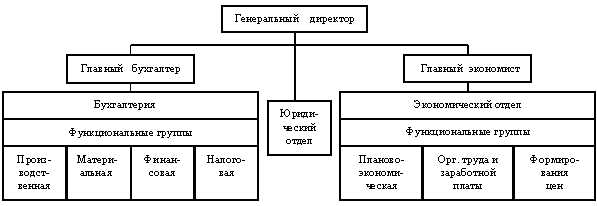 Рисунок 1 ― Организационная структура ООО «Кристалл»Суть функциональной организованной структуры управления состоит в том, что выполнение отдельных функций по конкретным вопросам возлагается на специалистов, т.е. каждый руководитель или исполнитель специализирован на выполнении отдельных видов деятельности.Линейные связи отражают движение управленческих решений и информации между линейными руководителями, т.е. лицами, полностью отвечающими за деятельность организации или ее структурных подразделений.В организации ООО «Кристалл» Совет директоров, возглавляемый Генеральным директором занимается общим руководством организации, отвечает за технику безопасности и охрану труда, определяет направления развития предприятия.К компетенции Генерального директора организации относятся все вопросы руководства текущей деятельностью предприятия за исключением вопросов, отнесенных к компетенции Совета директоров.Генеральный директор ООО «Кристалл» без доверенности действует от имени Общества, в том числе, с учетом ограничений, предусмотренных действующим законодательством, настоящим Уставом и решениями Совета директоров Общества.Генеральный директор отвечает за работу с кадрами, маркетинговой деятельностью. Финансовый директор ведет бухгалтерию, отвечает за экономические вопросы организации.Ведущий специалист, техническая служба и финансовый директор строго отвечают по своим обязательствам, у них в подчинении находятся менеджер по работе с клиентами и менеджер по работе с корпоративными клиентами[1].Структура системы управления ООО «Кристалл» ― упорядоченная совокупность взаимосвязанных элементов, находящихся между собой в устойчивых отношениях, обеспечивающих их функционирование и развитие как единого целого. Структура системы управления является формой разделения и кооперации управленческой деятельности, в рамках которой происходит процесс управления, направленный на достижение поставленных целей организации..Организация бухгалтерского учета в ООО «Кристалл»Особенности организации бухгалтерского учета на предприятииОтветственность за организацию бухгалтерского учета на предприятии, соблюдение законодательства при выполнении хозяйственных операций несет руководитель предприятия.Бухгалтерский учет на предприятии ведется бухгалтерией предприятия путем двойной записи на счетах бухгалтерского учета, согласно рабочего плана счетов с применением компьютерной обработки информации.Главный бухгалтер подчиняется непосредственно руководителю организации и несет ответственность за формирование учетной политики, ведение бухгалтерского учета, своевременное представление полной и достоверной бухгалтерской отчетности[3]. Главный бухгалтер обеспечивает соответствие осуществляемых хозяйственных операций законодательству РФ, контроль за движением имущества и выполнением обязательств.Требования главного бухгалтера по документальному оформлению хозяйственных операций и представлению в бухгалтерию необходимых документов и сведений обязательны для всех работников организации.Главный бухгалтер обеспечивает ведение бухгалтерского учета в полном соответствии с Законом РФ «О бухгалтерском учете», Положением по ведению бухгалтерского учета и бухгалтерской отчетности в РФ, утвержденным Приказом Минфина РФ от 29.07.98 № 34н (далее -  Положение по ведению бухгалтерского учета и бухгалтерской отчетности в РФ), Планом счетов бухгалтерского учета финансово-хозяйственной деятельности предприятия и Инструкцией по его применению, утвержденных приказом Минфина РФ от 31.10.2000г. № 94н (далее -  План счетов бухгалтерского учета), другими действующими нормативными актами в области методологии бухгалтерского учета[4].На предприятии применяется журнально-ордерная форма учета. Бухгалтерский учет имущества, обязательств и хозяйственных операций ведется в рублях и копейках.В конце рабочей смены снимается кассовый отчет с гашением (Z отчет).    Сумма по кассовому чеку сверяется с наличной выручкой в кассе. Данная выручка инкассируется. По Z отчету за каждую смену кассиром заполняется книга кассира - операциониста, который прошнурован, пронумерован и скреплен печатью организации, заверен подписями руководителя и главного бухгалтера. Выручка вместе с заполненным бланком кассира-операциониста передается в бухгалтерию[6].Операции по расчетному счету отражаются в бухгалтерском учете на основании выписок банка и денежно-расчетных документов (платежных требований, платежных поручений).Все хозяйственные операции, проводимые организацией, оформляются оправдательными документами[5]. Эти документы служат первичными учетными документами, на основании которых ведется бухгалтерский учет. Первичные учетные документы принимаются к учету, если они содержат следующие обязательные реквизиты:― наименование документа;― дату составления документа;― наименование организации, от имени которой составлен документ;― содержание хозяйственной операции;― измерители хозяйственной операции в натуральном и денежном выражении;― наименование должностных лиц, ответственных за совершение хозяйственной операции и правильность ее оформления;― личные подписи указанных лиц.Первичные и сводные учетные документы составляются на бумажных носителях.Своевременную передачу документа для внесения данных в регистры бухгалтерского учета обеспечивает сотрудник, ответственный за оформление факта хозяйственной жизни или подписание документа. Этот же сотрудник несет ответственность за достоверность данных, которые он зафиксировал в первичном документе. Перечень лиц, имеющих право подписи первичных документов, утверждает руководитель организации по согласованию с главным бухгалтером.Для обеспечения достоверности данных бухгалтерского учета и бухгалтерской отчетности на предприятии проводится инвентаризация имущества и обязательств, в ходе которой проверяются и документально подтверждаются их наличие, состояние и оценка. Инвентаризация производится в соответствии с Методическими указаниями по инвентаризации имущества и финансовых обязательств, утвержденными Приказом Минфина РФ от 13.06.95 №49. Проведение инвентаризации обязательно:― при передаче имущества в аренду, выкупе, а также при преобразовании государственного или муниципального унитарного предприятия;― при смене материально ответственных лиц;― при выявлении фактов хищения, злоупотребления или порчи имущества;― в случае стихийного бедствия, пожара или других чрезвычайных ситуаций;― при реорганизации или ликвидации организации;― в других случаях, предусмотренных законодательством РФ.Помимо этого, инвентаризация проводится перед составлением годовой бухгалтерской отчетности: товарно-материальных ценностей один раз в год по состоянию на 01 ноября, основных средств один раз в три года по состоянию на 01 ноября. Инвентаризация расчетных статей баланса и денежных средств проводится по состоянию на 31 декабря[7]. В случаях, когда проведение инвентаризации обязательно, но сроки ее проведения не установлены настоящей учетной политикой, или когда проведение инвентаризации не обязательно, инвентаризация проводится на основании отдельного приказа руководителя предприятия.Основным документом, устанавливающим единые требования к бухгалтерскому учету, в том числе бухгалтерской (финансовой) отчетности, является Федеральный закон от 06.12.2011 г. № 402-ФЗ "О бухгалтерском учете" (далее - Закон N 402-ФЗ)[6].C момента введения в действие Закона № 402-ФЗ, то есть с 01.01.2013 г., к документам в области регулирования бухгалтерского учета и отчетности относятся федеральные и отраслевые стандарты, рекомендации в области бухгалтерского учета, стандарты экономического субъекта[8].В настоящее время федеральные и отраслевые стандарты, предусмотренные Законом № 402-ФЗ, находятся в стадии разработки. Так, например, Приказом Минфина России от 23.05.2016 г. № 70н "Об утверждении программы разработки федеральных стандартов бухгалтерского учета на 2016 - 2018 гг." утверждена программа разработки и внедрения в 2018 - 2020 годах новых федеральных стандартов бухгалтерского учета[10].До утверждения новых стандартов на основании статьи 30 Закона № 402-ФЗ применяются правила ведения бухгалтерского учета и составления бухгалтерской отчетности, утвержденные уполномоченными федеральными органами исполнительной власти и Центральным банком Российской Федерации до дня вступления в силу Закона № 402-ФЗ[9].Так как новые стандарты еще не утверждены, поэтому в настоящее время применяются формы бухгалтерской отчетности организаций (за исключением кредитных организаций, государственных (муниципальных) учреждений), утвержденные Приказом Минфина России от 02.07.2010 г. № 66н "О формах бухгалтерской отчетности организаций" (далее - Приказ № 66н). Кроме того, продолжают применяться и иные бухгалтерские нормативные документы, ранее утвержденные Минфином России[11].Структура бухгалтерской отчетности определена пунктом 1 статьи 14 Федерального закона от 06.12.2011 г. № 402-ФЗ "О бухгалтерском учете" и конкретизирована Приказом № 66н)[15].В соответствии с вышеуказанными документами в состав годовой бухгалтерской отчетности входят:бухгалтерский баланс;отчет о финансовых результатах;приложения к ним (отчет об изменениях капитала, отчет о движении денежных средств, отчет о целевом использовании средств);иные приложения к бухгалтерскому балансу и отчету о финансовых результатах (далее — пояснения).Учитывая изложенное, отчет о финансовых результатах является одним из основных документов бухгалтерской отчетности.В нем отражается информация о доходах и расходах организации, а также о ее финансовых результатах за отчетный период и аналогичный период предыдущего года. При этом, показатели бухгалтерской (финансовой) отчетности организации должны давать достоверное представление о финансовых результатах ее деятельности[13].Форма и состав отчета о финансовых результатах утверждены Приказом № 66н (форма по ОКУД 0710002). Если отчет о финансовых результатах составляется для представления его в органы государственной статистики и другие органы исполнительной власти, то в отчете указываются коды строк согласно Приложению№4 к Приказу № 66н[12].Анализ деятельности организацииОсновным документом, характеризующим финансово-хозяйственную деятельность предприятия является отчет о прибылях и убытках предприятия, оценка которого позволяет рассмотреть динамику деятельности организации за исследуемый период.Проведем анализ динамики показателей отчета о прибылях и убытках ООО «Кристалл» (таблица 1).Таблица 1 ― Анализ динамики показателей отчета о прибылях и убыткахПроводя анализ динамики в 2016-ом году по сравнению с 2014-ым, можно сказать, что выручка от реализации компании по сравнению с базовым периодом увеличилась (с 46347,0 тыс.р. в 2014 г. до 54524,0 тыс.р. в 2016 г.). За анализируемый период изменение объема продаж составило 8177,0 тыс.руб. Темп роста составил 117,6%. Выручка от реализации компании по сравнению с базовым периодом увеличилась (с 46347,0 тыс.р. в 2014 г. до 54524,0 тыс.р. в 2016 г.). За анализируемый период изменение объема продаж составило 8177,0 тыс.руб. Темп роста составил 117,6%. Валовая прибыль в 2014 г. составляла 6916,0 тыс.р. За анализируемый период она возросла на 2161,0 тыс.р. и в 2016 г. составила 9077,0 тыс.р., что следует рассматривать как положительный момент.Прибыль от продаж в 2014 г. составляла 675,0 тыс.р. За анализируемый период она, также как и валовая прибыль, возросла на 649,0 тыс.р., и в 2016 г. составила 1324,0 тыс.р. Показателем повышения эффективности деятельности предприятия можно назвать более высокий рост выручки по отношению к росту себестоимости, который составил 117,6% по сравнению с ростом себестоимости (115,3%). Отрицательным моментом являются убытки по прочим доходам и расходам ― в 2016 г. сальдо по ним установилось на уровне -782,0 тыс.р. К тому же наблюдается отрицательная тенденция ― за период с 2014 г. по 2016 г. сальдо по прочим доходам и расходам снизилось на -842,0 тыс.р. Как видно из таблицы 1, чистая прибыль за анализируемый период сократилась на -343,0 тыс.р., и в 2016 году она установилась на уровне 93,0 тыс.р. (темп падения чистой прибыли составил 21,3%).ЗАКЛЮЧЕНИЕВ ходе учебно - ознакомительной практики в бухгалтерии ООО «Кристалл» города Майкопа мной были получены профессиональные навыки бухгалтера.В процессе прохождения практики были изучены учредительные документы, учетная политика организации, учет основных средств, Положение о бухгалтерской службе учреждения, должностные инструкции.Основными задачами бухгалтерской службы являются ведение бюджетного учета финансово - хозяйственной деятельности, осуществление контроля за правильным, целевым и эффективным расходованием денежных средств и материальных ценностей, вверенных учреждению.В результате проведенного исследования можно сделать следующие выводы.Целями деятельности ООО «Кристалл» являются расширение рынка товаров и услуг, создание новых рабочих мест, а также извлечение прибыли.Основным предметом деятельности организации является закупка, хранение и поставка алкогольной продукции, розничная торговля алкогольной продукцией. ООО «Кристалл» осуществляет свою деятельность на основании лицензии №003074, рег.№013АП0005107 от 29.12.15 до 29.12.20, выданной ФС РАР. Лицензия разрешает закупку, хранение и поставку алкогольной продукции.Заработная плата выплачивается своевременно 2 раза в месяц: за первую половину месяца – 20 числа, за вторую половину месяца – 05 числа месяца, следующего за отчетным по месту нахождения предприятия в кассе организации.В ООО «Кристалл» режим рабочего времени определяется Правилами внутреннего трудового распорядка. В организации установлена нормальная продолжительность рабочего времени 40 часов в неделю.Организация имеет иерархическую структуру управления. В ООО «Кристалл» Работодатель обеспечил надлежащие условия труда на рабочих местах.Основными методами на предприятии являются: административные, экономические и социально-психологические. Особое внимание при прохождении учебной практики уделялось изучению особенностей организации бухгалтерского учета на предприятии. Вторичной целью практики являлось углубленное закрепление теоретических знаний и навыков.Организация бухгалтерского учета в кооперативе находится на достаточно высоком уровне, широко распространена автоматизированная форма учета[16].Организация и ведение бухгалтерского учета в организации осуществляется главным бухгалтером. Согласно должностной инструкции главный бухгалтер осуществляет организацию бухгалтерского учета хозяйственно-финансовой деятельности Организации.СПИСОК ИСПОЛЬЗОВАННЫХ ИСТОЧНИКОВГражданский кодекс РФ (часть 1): Федеральный закон от 30.11.94 г. №51-ФЗ (в ред. от 02.11.17) // СПС КонсультантПлюс — 2017г.Гражданский кодекс РФ (часть 2): Федеральный закон от 26.01.96 г. №14-ФЗ (ред. от 02.11.17г) // СПС КонсультантПлюс — 2017г.Налоговый кодекс РФ (часть 1): Федеральный закон от 31.07.98 г №146-ФЗ (ред. от 02.11.17г) // СПС КонсультантПлюс — 2017г.Налоговый кодекс РФ (часть 2): Федеральный закон от 05.08.00 г. №117-ФЗ (ред. от 02.11.17г.) // СПС КонсультантПлюс — 2017г.Положение по ведению бухгалтерского учета и бухгалтерской отчетности в РФ утвержденное Приказом МФ РФ № 34н от 29.07.1998г. (ред. 29.03.17) // СПС КонсультантПлюс — 2017г.Федеральный закон от 06.12.2011 № 402 - ФЗ «О бухгалтерском учете» // СПС КонсультантПлюс — 2017г.Положение по бухгалтерскому учету 9/99 «Доходы организации» утверждено Приказом МФ РФ № 32н от 06.05.1999 (ред. 06.04.2015) // СПС КонсультантПлюс — 2017г.Положение по бухгалтерскому учету 10/99 «Расходы организации» утверждено МФ РФ № 33н от 06.05.1999 (ред. 06.04.2015) // СПС КонсультантПлюс — 2017г.План счетов бухгалтерского учета финансово-хозяйственной деятельности организации и Инструкция по его применению. Приказом Минфина РФ от 31.10.2000г. №94 // СПС КонсультантПлюс — 2017г. Приказ Минфина России от 23.05.2016 № 70н «Об утверждении программы разработки федеральных стандартов бухгалтерского учета на 2016 - 2018 гг.» // СПС КонсультантПлюс — 2017г. Приказ Минфина России от 02.07.2010 N 66н (ред. от 06.04.2015) «О формах бухгалтерской отчетности организаций» // СПС КонсультантПлюс — 2017г«О безналичных расчетах в Российской Федерации». Положение Центробанка РФ от 12.04.2001 г. №2-П. Приказ Минфина РФ от 9 декабря 1998г. № 60н. — 2017г.«Об утверждении Положения по бухгалтерскому учету «Учетная политика организации» ПБУ 1/98 // СПС КонсультантПлюс — 2017г.Положение по бухгалтерскому учету «Учетная политика организации» ПБУ 1/98. Приказ от Минфина РФ от 30.12.1999г. №107н // СПС КонсультантПлюс — 2017г. Афанасьев М. П. Бюджет и бюджетная система: учебник / М. П. Афанасьев, А.А. Беленчук, И.В. Кривогов  —  2 - е изд., перераб. и доп.  — М.: Издательство Юрайт, 2011.  —  777 с Чернюк А.А. Бюджетная классификация и ее значение для организации учета исполнения смет расходов бюджетных учреждений / А.А. Чернюк. —  Москва: Финансы и статистика, 2016.  —  228 с.Отчет принят с оценкой __________Руководитель практики отФГБОУ ВО «КубГУ»к.э.н.,  доц. Оломская Е.В.________(должность, Ф.И.О.)________________________________    (Подпись)Руководитель практики отООО «Кристалл»,главный бухгалтер, Куиз М.Е.  _____  (должность,Ф.И.О.)________________________________    (Подпись)Выполнил: студентка 3 курса Направление подготовки 38.03.01 Экономика(шифр и название направления подготовки)Профиль Бухгалтерский учет, анализ и аудит(название программы)________Варданян А.В.     ____________ (Ф.И.О.)___________________________________   (Подпись)Показатели2014 г.2015 г2016 гИзмененияИзмененияПоказатели2014 г.2015 г2016 г(+,-) 2016 г к 2014 г.%Выручка от продаж46 34755 53954 5248 177117,6Себестоимость продукции (работ, услуг)39 43148 52045 447-6 016115,3Валовая прибыль6 9167 019< 9 0772 161131,2Коммерческие расходы6 2418 2337 753-1 512124,2Прибыль (убыток) от продаж675,01 2141 324649196,1Проценты к уплате302192-62306,7Прочие операционные доходы20136684664,03 420Прочие операционные расходы7585440-365,0486,7Внереализационные доходы3832 03188-295,023Внереализационные расходы2383261 022-784,0429,4Прибыль (убыток) до налогообложения735521542-19383,7Текущий налог на прибыль299299449-15048,8Чистая прибыль (убыток) отчетного периода43644593-34321,3